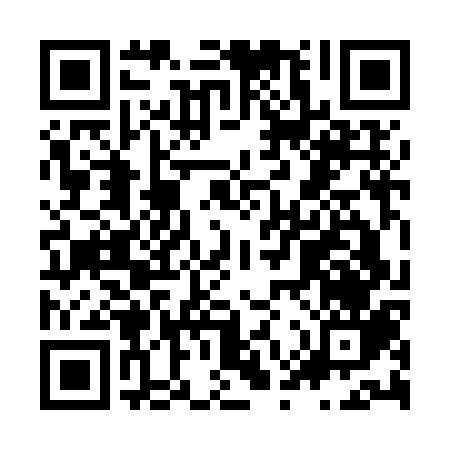 Ramadan times for Sanming, ChinaMon 11 Mar 2024 - Wed 10 Apr 2024High Latitude Method: Angle Based RulePrayer Calculation Method: Muslim World LeagueAsar Calculation Method: ShafiPrayer times provided by https://www.salahtimes.comDateDayFajrSuhurSunriseDhuhrAsrIftarMaghribIsha11Mon5:065:066:2312:193:436:166:167:2812Tue5:055:056:2212:193:436:176:177:2913Wed5:045:046:2112:193:436:176:177:2914Thu5:035:036:2012:193:436:186:187:3015Fri5:025:026:1912:183:436:186:187:3116Sat5:015:016:1812:183:446:196:197:3117Sun5:005:006:1712:183:446:196:197:3218Mon4:594:596:1612:173:446:206:207:3219Tue4:584:586:1412:173:446:206:207:3320Wed4:574:576:1312:173:446:216:217:3321Thu4:554:556:1212:173:436:216:217:3422Fri4:544:546:1112:163:436:226:227:3423Sat4:534:536:1012:163:436:226:227:3524Sun4:524:526:0912:163:436:236:237:3525Mon4:514:516:0812:153:436:236:237:3626Tue4:504:506:0712:153:436:246:247:3627Wed4:494:496:0612:153:436:246:247:3728Thu4:474:476:0512:143:436:256:257:3729Fri4:464:466:0412:143:436:256:257:3830Sat4:454:456:0312:143:436:266:267:3931Sun4:444:446:0212:143:436:266:267:391Mon4:434:436:0012:133:436:266:267:402Tue4:424:425:5912:133:426:276:277:403Wed4:404:405:5812:133:426:276:277:414Thu4:394:395:5712:123:426:286:287:415Fri4:384:385:5612:123:426:286:287:426Sat4:374:375:5512:123:426:296:297:437Sun4:364:365:5412:123:426:296:297:438Mon4:344:345:5312:113:416:306:307:449Tue4:334:335:5212:113:416:306:307:4410Wed4:324:325:5112:113:416:316:317:45